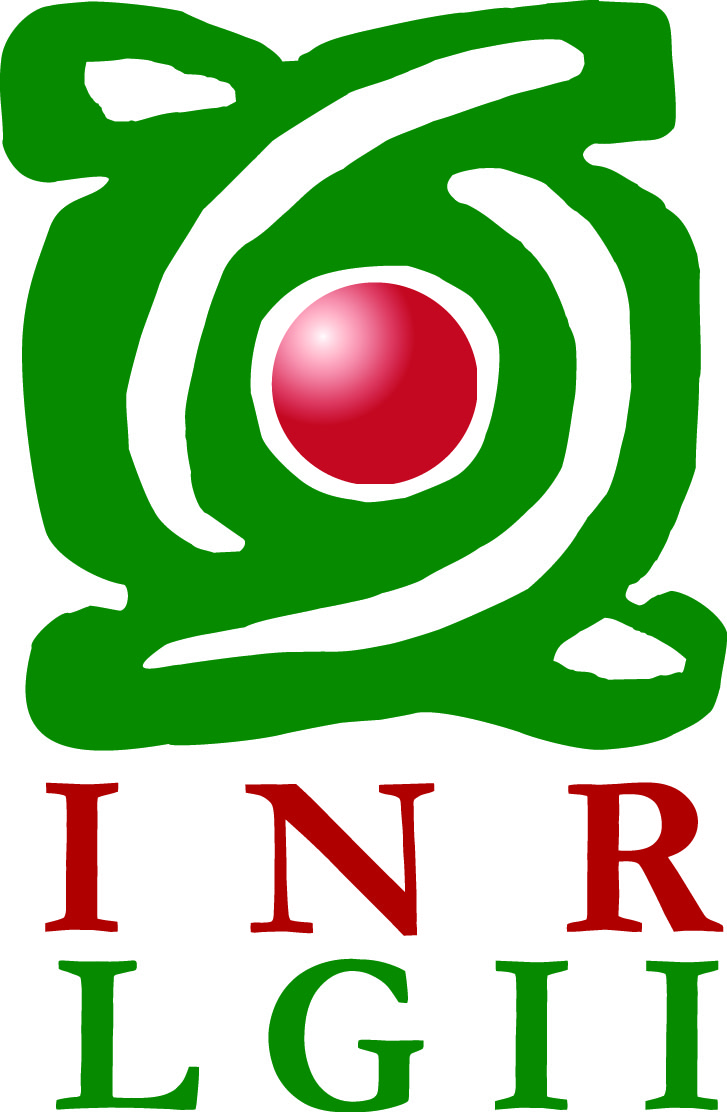 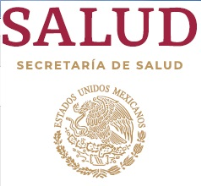 DIRECCIÓN DE EDUCACIÓN EN SALUDJEFATURA DE SERVICIO DE MAESTRÍAS Y DOCTORADOSENCUESTA PARA DETERMINAR EL GRADO DE CUMPLIMIENTO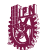                              DE LA MAESTRÍA EN CIENCIAS DE LA SALUDFINAL DE MAESTRÍALas siguientes preguntas y sus respuestas ayudarán a conocer su opinión con respecto  al  desarrollo de la Maestría. Para contestar tenemos la siguiente escala:			1.- Bien, muy adecuado o totalmente cumplido.			2.- Regular, adecuado o parcialmente cumplido.			3.- Mal, inadecuado o no cumplido.Marque con una “X” el recuadro correspondiente, en caso de que quiera externar una opinión adicional, al final del cuestionario podrá realizarlo y si lo desea anote su nombre.ASPECTOS GENERALES1231.- ¿Se cubrió la expectativa de la Maestría?2.- ¿Cómo le pareció la Coordinación General de la Maestría?3.- ¿Cómo le pareció el costo de la Maestría?OBJETIVOS1231.- ¿Se dieron a conocer los objetivos generales?2.- ¿Se cumplieron los objetivos de la Maestría?INSTALACIONES1231.- ¿Cómo considera las instalaciones donde se lleva a cabo la Maestría?2.- ¿Cómo considera la sede de la Maestría?ORGANIZACIÓN TÉCNICA1231.- ¿Cómo le pareció la organización temática de la Maestría?2.- ¿Cómo le pareció la coordinación técnica?CONTENIDO TEMÁTICO1231.- ¿Se cumplieron los objetivos de cada materia?2.- ¿Con el desarrollo del contenido de cada materia se cumplió el objetivo gral?3.- ¿Cómo le pareció el desarrollo temático de las materias?DESARROLLO1231.- ¿Cómo le pareció la puntualidad y asistencia de los profesores?2.- ¿Cómo le pareció la puntualidad y asistencia de los alumnos?3.- ¿Cómo fue la participación del grupo?4.- ¿Cómo le pareció la carga de trabajo?5.- ¿Cómo le pareció el uso de material didáctico?EVALUACIÓN A DOCENTES1231.- La preparación técnica de los docentes ¿Qué le pareció?2.- ¿Cómo fue la habilidad de los expositores para calificar y ejemplificar temas?3.- ¿Cómo le pareció el lenguaje utilizados por los expositores?4.- ¿Cómo considera el interés mostrado por los expositores?5.- ¿Dieron oportunidad los expositores a los alumnos para intervenir?Mencione el nombre de algún expositor que a su criterio no debió ser incluido